А СРО «Кадастровые инженеры»
info@roscadastre.ruЧистопрудный бульвар, д. 6/19, стр.1, Москва, 101000 тел. (495) 917-15-24, факс (495) 983-40-20 e-mail: rosreestr@rosreestr.ru, http://www.rosreestr.ru10.12.2020 № 13-00462/20на №	отО рассмотрении обращенияНа вх. от 17.11.2020 № ОП/062665/20Управление законодательства в сфере регистрации недвижимости и кадастровой деятельности Росреестра, рассмотрев обращение А СРО «Кадастровые инженеры» от 10.11.2020 № 1769, сообщает.Согласно Положению о Федеральной службе государственной регистрации, кадастра и картографии, утвержденному постановлением Правительства Российской Федерации 01.06.2009 № 457 (далее - Положение), Росреестр не наделен полномочиями по официальному разъяснению законодательства Российской Федерации, а также практики его применения.Вместе с тем полагаем возможным отметить следующее.Частью 4.2 статьи 1 Федерального закона от 24.07.2007 № 221-ФЗ «О кадастровой деятельности» (далее - Закон № 221-ФЗ) установлено, что в случаях, установленных Законом № 221-ФЗ, при выполнении кадастровых работ кадастровыми инженерами определяются координаты характерных точек границ земельного участка (части земельного участка), осуществляется обработка результатов определения таких координат, в ходе которой определяется площадь объектов недвижимости, проводится согласование местоположения границ земельного участка.Согласно части 8 статьи 22 Федерального закона от 13.07.2015 № 218-ФЗ «О государственной регистрации недвижимости» местоположение границ земельного участка устанавливается посредством определения координат характерных точек таких границ, то есть точек изменения описания границ земельного участка и деления их на части.Методы определения координат характерных точек границ земельного участка установлены пунктом 3 Требований к точности и методам определения координат характерных точек границ земельного участка, требований к точности и методам определения координат характерных точек контура здания, сооружения или объекта незавершенного строительства на земельном участке, утвержденных приказом Минэкономразвития России от 01.03.2016 № 90 (далее - Требования № 90).При этом если при кадастровых работах не производилось никаких измерений и (или) вычислений, обеспечивающих определение координат (например, в случае подготовки межевого плана на основании решения суда, которым установлены координаты характерных точек границ земельного участка), отсутствуют основания для указания какого-либо метода определения координат характерных точек границ из числа предусмотренных пунктом 3 Требований № 90.Начальник Управления законодательства
в сфере регистрации недвижимости
и кадастровой деятельности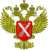 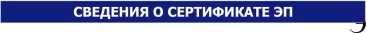 